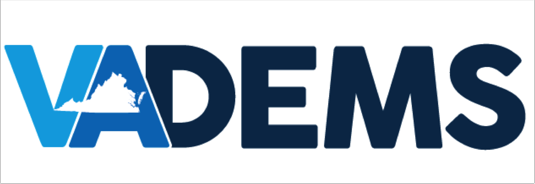 5th Congressional District Democratic Committee2018 5th Congressional District ConventionDelegate Pre-filing Form(To be filled out and submitted by the prefiling deadline April 14, 2018 by 5 PM)I, the undersigned, hereby certify that I am a Democrat, I do not intend to support any candidate who is opposed to a Democratic nominee in the next ensuing election, I believe in the principals of the Democratic Party, and I am a registered voter in the 5th Congressional District, in the precinct, county/city listed below.Please Print:Name 	Address 	City	 Zip Code 	Phone (H) 	(C)	E-mail 	County/City	Precinct 	To check Voter Registration Status & Precinct: https://vote.elections.virginia.gov/VoterInformationFiling For: Delegate .  Alternates will be those persons with the next highest number of votes after the persons with the highest number of votes have been elected delegates.  There shall be no separate pre-filing of alternates.U.S. House Candidate Preference 	(Candidate Name, “Uncommitted”, or “No Candidate”)Fees: District $5.00 + Local $	$0.00     = Total $   $5.00  No person shall be denied the right to participate in the delegate selection process due to nonpayment of the voluntary administrative fee.  Forms and payment can be made to FCDC,  P.O. Box 213, Warrenton, VA 20188.  Postmarked or handed to the co-chairs by April 14th at 5 PM. County and city committees must submit the certified list of delegates and alternates to the Chair of the 5th Congressional District committee. If elected a delegate or alternate to my Congressional District and State Conventions, I understand that, having expressed the above candidate preferences, I will in all good conscience vote in that candidate’s caucus on the first ballot at the Convention.Signature 	Date 		